Фотографии для разминки и постановки цели урока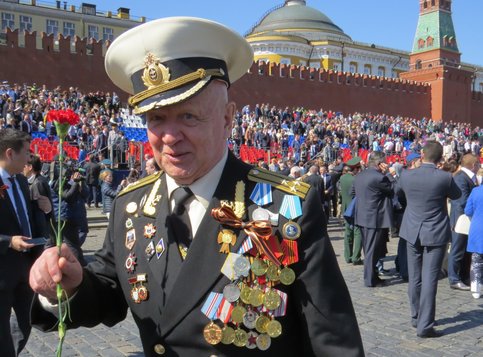 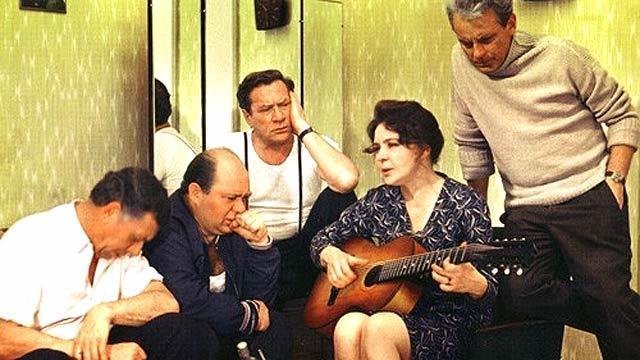 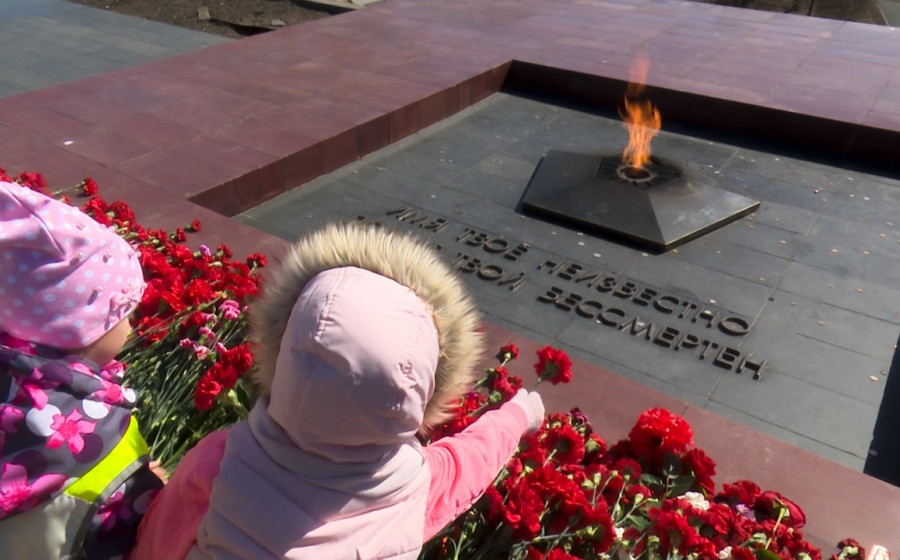 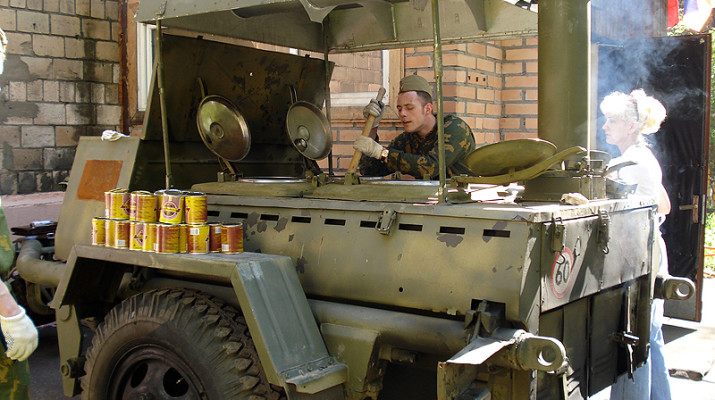 